МУНИЦИПАЛЬНОЕ БЮДЖЕТНОЕ ОБЩЕОБРАЗОВАТЕЛЬНОЕ  УЧРЕЖДЕНИЕ«ЦЕНТР ОБРАЗОВАНИЯ СЕЛА  РЫРКАЙПИЙ»________________________________________________________________________________________________ПРИКАЗ №319от  28.08. 2013 г.	                                   	                                      с. Рыркайпийпо основной деятельностиОб утверждении Положения о родительском собрании в дошкольном отделенииМБОУ «Центр образования села Рыркайпий»  В соответствии с  Федеральным законом от 29.12.2012 №273-ФЗ «Об образовании в Российской Федерации», Семейным кодексом РФ, Уставом МБОУ «Центр образования села Рыркайпий» ПРИКАЗЫВАЮ:Утвердить Положение «О родительском собрании в дошкольном отделении МБОУ «Центр образования села Рыркайпий»  согласно приложения №1 к настоящему приказу.Настоящее положение вступает в силу с 01.09.2013 г.                                                                                                                                                  приложение № 1	                                                                                                   к  приказу № 319  от 28.08.2013г.                                                                         Положениео родительском собрании в дошкольном отделении1.      Общие положения1.1.       Родительское собрание – коллегиальный орган общественного самоуправления  в дошкольном отделении Муниципального бюджетного общеобразовательного учреждения «Центр образования села Рыркайпий» (далее – дошкольное отделение), действующий в целях развития и совершенствования образовательного и воспитательного процесса, взаимодействия родительской общественности и дошкольного отделения.1.2.       Настоящее положение регламентирует деятельность Общего родительского собрания и родительского собрания группы.1.3. В состав родительского собрания входят все родители (законные представители) воспитанников, посещающих дошкольное отделение.1.4. Решение Родительского собрания рассматриваются на педагогическом  совете  и при необходимости на Общем собрании дошкольного отделения.1.5. Изменения и дополнения в настоящее положение вносятся Родительским собранием дошкольного отделения и принимаются на его заседании.1.6. Срок данного положения не ограничен. Данное положение действует до принятия нового.2. Основные задачи Родительского собрания2.1. Основными задачами Родительского собрания являются:·    совместная работа родительской общественности и дошкольного отделения по реализации государственной, региональной, муниципальной политики в области дошкольного образования;·     координация действий родительской общественности и педагогического коллектива дошкольного отделения по вопросам образования, воспитания, оздоровления и развития воспитанников.3. Функции Родительского собрания3.1. Родительское собрание дошкольного отделения:· выбирает родительский комитет;· поручает Родительскому комитету дошкольного отделения решение вопросов о внесении в Устав Учреждения и другие локальные акты дошкольного отделения необходимых изменений и дополнений;· изучает основные направления образовательной, оздоровительной и воспитательной деятельности в дошкольном отделении (группе), вносит предложения по их совершенствованию;· заслушивает вопросы, касающиеся содержания, форм и методов образовательных услуг воспитанникам в дошкольном отделении (группе);· принимает информацию заместителя директора по ДВ , отчеты педагогических и медицинского работников о состоянии здоровья детей, ходе реализации образовательных и воспитательных программ, результатах готовности детей к школьному обучению;· заслушивает информацию воспитателей группы, медицинского работника о состоянии здоровья детей группы, ходе реализации образовательных и воспитательных программ, результатах готовности детей к школьному обучению, итогах учебного года (в том числе промежуточных – за полугодие);· решает вопросы оказания помощи воспитателям группы в работе с неблагополучными семьями;· вносит предложения по совершенствованию педагогического процесса в дошкольном отделении (группе);· участвует в планировании совместных с родителями (законными представителями) мероприятий в дошкольном отделении (группе) – групповых родительских собраний, родительских клубов, Дней открытых дверей и др.;· принимает решение об оказании посильной помощи дошкольному отделению (группе) в укреплении материально-технической базы дошкольного отделения (группы), благоустройству и ремонту его помещений, детских площадок и территории силами родительской общественности;· планирует организацию развлекательных мероприятий с детьми сверх годового плана, обеспечение их подарками к Новому году и другим праздникам;· принимает решение об оказании благотворительной помощи, направленной на развитие дошкольного отделения, совершенствование педагогического процесса в группе.4. Права Родительского собрания4.1. Родительское собрание имеет право:·             выбирать Родительский комитет дошкольного отделения;·             требовать у Родительского комитета дошкольного отделения выполнения и контроля выполнения его решений.·             знакомится с Уставом Учреждения и другими локальными актами дошкольного отделения, касающимися взаимодействия с родительской общественностью,4.2. Каждый член Родительского комитета имеет право:·   потребовать обсуждения Родительским собранием любого вопроса, входящего в его компетенцию, если это предложение поддержит не менее одно трети членов собрания;·   при несогласовании с решением Родительского собрания высказывать свое мотивированное мнение, которое должно быть занесено в протокол.5. Организация управления Родительским собранием5.1. В состав родительского собрания входят все родители (законные представители) воспитанников дошкольного отделения.5.2. Родительское собрание избирает из своего состава Родительский комитет дошкольного отделения.5.3. Для ведения заседаний Родительское собрание из своего состава выбирает председателя и секретаря сроком на 1 учебный год. Председателем выбирают председателя Родительского комитета дошкольного отделения.5.4. В необходимых случаях на заседания Родительского собрания приглашаются педагогические, медицинские и другие работники дошкольного отделения, представители общественных организаций, учреждений, родители, представители Учредителя. Необходимость их приглашения определяется председателем Родительского комитета дошкольного отделения.5.5. Общее Родительское собрание дошкольного отделения ведет заместитель директора по ДВ совместно с председателем Родительского комитета дошкольного отделения.5.6. Родительское собрание группы ведет председатель Родительского комитета группы.5.7. Председатель Родительского собрания:· обеспечивает посещаемость родительского собрания совместно с председателями родительских комитетов групп;· совместно с заместителем директора по ДВ организует подготовку и проведение Родительского собрания;· совместно с заместителем директора по ДВ определяет повестку дня Родительского собрания;· взаимодействует с председателями родительских комитетов групп;· взаимодействует с заместителем директора по ДВ по вопросу ведения собрания, выполнения его решений.5.8. Родительское собрание работает по плану, составляющему часть годового плана работы дошкольного отделения.5.9. Общее Родительское собрание собирается не реже 2 раза в год, групповое Родительское собрание – не реже 1 раза в квартал.5.10. Заседания Родительского собрания правомочны, если на них присутствует не менее половины всех родителей (законных представителей) воспитанников дошкольного отделения (группы).5.11. Решение Родительского собрания принимается открытым голосованием и считается принятым, если за него проголосовало не менее двух третей присутствующих.5.12. Организацию выполнения решений Родительского собрания осуществляет Родительский комитет дошкольного отделения совместно с заместителем директора по ДВ или Родительским комитетом группы.5.13. Непосредственным выполнением решений занимаются ответственные лица, указанные в протоколе заседания Родительского собрания. Результаты докладываются Родительскому собранию на следующем заседании.6. Взаимосвязи Родительского собрания с органами самоуправления дошкольного отделения.6.1. Родительское собрание взаимодействует с Родительским комитетом дошкольного отделения.7. Ответственность Родительского собрания7.1. Родительское собрание несет ответственность:· за выполнение закрепленных за ним задач и функций;· соответствие принимаемых решений законодательству РФ, нормативно-правовым актам.8. Делопроизводство Родительского собрания8.1. Заседания Родительского собрания оформляются протоколом.8.2. В книге протоколов фиксируются:· дата проведения заседания;· количество присутствующих;· приглашенные (ФИО, должность);· повестка дня;· ход обсуждения вопросов, выносимых на Родительское собрание;· предложения, рекомендации и замечания родителей (законных представителей), педагогических и других работников дошкольного отделения, приглашенных лиц;· решение Родительского собрания.8.3. Протоколы подписываются председателем и секретарем Родительского собрания.8.4.Нумерация протоколов ведется от начала учебного года.8.5. Книга протоколов Родительского собрания нумеруется постранично, прошнуровывается, скрепляется подписью руководителя Учреждения и печатью Учреждения.8.6. Книга протоколов Родительского собрания хранится в делах дошкольного отделения 5 лет и передается по акту (при смене руководителя, при передаче в архив).8.7.     Тетрадь протоколов Родительского собрания группы хранится у воспитателей группы с момента комплектации группы до выпуска детей в школу.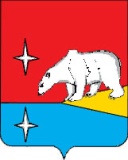 Руководитель организацииИ.о.директора МБОУ «Центр образования села Рыркайпий»Е.В.Рудых(должность)(личная подпись)(расшифровка подписи)